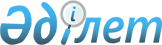 Об утверждении Соглашения между Правительством Республики Казахстан и Правительством Республики Беларусь о сотрудничестве в области высшего и послевузовского образованияПостановление Правительства Республики Казахстан от 29 октября 2009 года № 1705

      Правительство Республики Казахстан ПОСТАНОВЛЯЕТ:



      1. Утвердить Соглашение между Правительством Республики Казахстан и Правительством Республики Беларусь о сотрудничестве в области высшего и послевузовского образования, подписанное в городе Минске 10 июня 2009 года.



      2. Настоящее постановление вводится в действие со дня подписания.      Премьер-Министр

      Республики Казахстан                       К. Масимов

Утверждено           

постановлением Правительства

Республики Казахстан     

от 29 октября 2009 года № 1705 

СОГЛАШЕНИЕ

между Правительством Республики Казахстан

и Правительством Республики Беларусь о сотрудничестве

в области высшего и послевузовского образования(Официальный сайт МИД РК - Вступило в силу 26 июля 2010 года)

      Правительство Республики Казахстан и Правительство Республики Беларусь, далее именуемые Сторонами,



      руководствуясь Соглашением между Правительством Республики Казахстан и Правительством Республики Беларусь о сотрудничестве в области культуры, науки и образования от 17 января 1996 года,



      принимая во внимание статью 1 Соглашения о предоставлении равных прав гражданам государств-участников Договора об углублении интеграции в экономических и гуманитарных областях от 29 марта 1996 года на поступление в учебные заведения от 24 ноября 1998 года,



      стремясь к развитию и укреплению взаимовыгодных отношений между двумя странами,



      убежденные, что сотрудничество в области высшего и послевузовского образования способствует углублению связей и лучшему взаимопониманию между народами,



      согласились о нижеследующем: 

Статья 1

      В целях развития сотрудничества в области высшего и послевузовского образования Стороны содействуют:



      установлению и развитию сотрудничества между организациями образования Республики Казахстан и Республики Беларусь;



      обмену обучающимися, представителями профессорско-преподавательского состава;



      взаимному участию обучающихся, научных и педагогических работников государств обеих Сторон в симпозиумах, конференциях и других форумах, проводимых в государствах Сторон, на основании договоров между заинтересованными организациями образования государств Сторон, в которых определяются их права, обязанности и ответственность;



      обмену учебниками и другими учебными материалами, периодическими изданиями, информацией о различных аспектах образовательной и научно-исследовательской деятельности. 

Статья 2

      Стороны ежегодно осуществляют эквивалентный обмен обучающимися.



      Казахстанская сторона принимает на полный курс обучения по программам бакалавриата - трех человек, магистратуры - двух человек, докторантуры (Doctor of Philosophy (Ph.D)) - одного человека.



      Белорусская сторона принимает на обучение на первой ступени высшего образования - трех человек, на второй ступени высшего образования (магистратура) - двух человек, на соискание ученой степени кандидата наук (Doctor of Philosophy (Ph.D) (аспирантура)) - одного человека. 

Статья 3

      Принимающая Сторона согласно статье 2 настоящего Соглашения освобождает участников обмена от платы за обучение, пользование учебными пособиями, научно-технической документацией, исследовательским оборудованием и обеспечивает им:



      обучение, проведение научно-исследовательской работы в соответствии с требованиями образовательных стандартов, действующих в стране обучения;



      проживание в общежитии высшего учебного заведения на равных условиях с гражданами своего государства;



      медицинское обслуживание в рамках национального законодательства своего государства в области здравоохранения.



      Принимающая Сторона выплачивает участникам обмена стипендии в соответствии с национальным законодательством своего государства.



      Оплата транспортных расходов производится за счет самих участников обмена, направляющих организаций образования, иных источников, не запрещенных законодательством направляющей Стороны. 

Статья 4

      Направляющая Сторона ежегодно не позднее 30 апреля представляет принимающей Стороне предложения и необходимые документы кандидатов на обучение согласно статье 2 настоящего Соглашения.



      Принимающая Сторона ежегодно до 30 июня информирует направляющую Сторону о возможности приема кандидатов, а также сообщает наименования принимающих организаций образования и сроки обучения участников обмена.



      Направляющая Сторона сообщает принимающей Стороне не позднее чем за две недели до начала обучения дату приезда участников обмена.



      Принимающая Сторона информирует направляющую Сторону о размещении участников обмена, принятых на обучение в рамках настоящего Соглашения. 

Статья 5

      Стороны способствуют созданию условий, позволяющих гражданам государства другой Стороны знакомиться с ее языком, культурой, национальной историей, литературой, географией, обычаями и традициями. 

Статья 6

      Стороны содействуют обмену информацией и проведению консультаций по вопросам признания и установления эквивалентности документов о высшем образовании, ученых степенях и званиях. 

Статья 7

      На основе взаимного согласия Стороны обмениваются делегациями руководителей и представителей профессорско-преподавательского состава высших учебных заведений для ознакомления с системой управления и политикой в области высшего и послевузовского образования и научных исследований. 

Статья 8

      Стороны в соответствии с национальными законодательствами своих государств направляют преподавателей языка или других специальностей для чтения лекций и осуществления преподавательской деятельности в высших учебных заведениях государства другой Стороны согласно ее запросам. 

Статья 9

      Финансирование сотрудничества, предусмотренного статьями 7 - 8 настоящего Соглашения, осуществляется в соответствии с договорами, заключенными между заинтересованными высшими учебными заведениями государств Сторон, в которых определяются их права, обязанности и ответственность. 

Статья 10

      Для целей настоящего Соглашения уполномоченными органами Сторон являются от:



      Республики Казахстан - Министерство образования и науки;



      Республики Беларусь - Министерство образования. 

Статья 11

      В настоящее Соглашение могут вноситься изменения и дополнения с согласия обеих Сторон в форме протоколов, которые будут являться неотъемлемой частью настоящего Соглашения. 

Статья 12

      Настоящее Соглашение не затрагивает прав и обязательств Сторон, вытекающих из других международных договоров, участниками которых они являются. 

Статья 13

      Прекращение действия настоящего Соглашения не оказывает влияния на осуществляемые в его рамках обмена обучающимися, проекты или программы, не завершенные до даты прекращения действия настоящего Соглашения, если в каждом конкретном случае Стороны не примут решения об обратном. 

Статья 14

      Настоящее Соглашение вступает в силу с даты получения последнего письменного уведомления о выполнении Сторонами внутригосударственных процедур, необходимых для его вступления в силу.



      Настоящее Соглашение будет действовать в течение пяти лет. По истечении этого срока оно будет автоматически продлеваться на последующие пятилетние периоды, если ни одна из Сторон не уведомит письменно другую Сторону о своем намерении прекратить его действие не менее чем за шесть месяцев до истечения очередного пятилетнего периода.      Совершено в городе Минске 10 июня 2009 года в двух экземплярах, каждый на казахском и русском языках, причем оба текста имеют одинаковую силу. В случае возникновения разногласий в толковании настоящего Соглашения, Стороны будут использовать текст на русском языке.      За Правительство                            За Правительство

      Республики Казахстан                        Республики Беларусь
					© 2012. РГП на ПХВ «Институт законодательства и правовой информации Республики Казахстан» Министерства юстиции Республики Казахстан
				